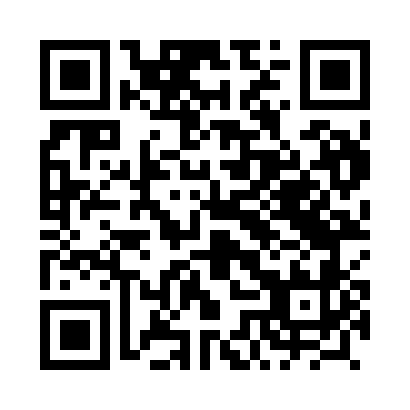 Prayer times for Borsuczyny, PolandMon 1 Apr 2024 - Tue 30 Apr 2024High Latitude Method: Angle Based RulePrayer Calculation Method: Muslim World LeagueAsar Calculation Method: HanafiPrayer times provided by https://www.salahtimes.comDateDayFajrSunriseDhuhrAsrMaghribIsha1Mon4:106:0612:345:027:038:522Tue4:086:0412:345:037:058:543Wed4:056:0212:345:047:078:564Thu4:025:5912:335:057:088:585Fri3:595:5712:335:067:109:016Sat3:575:5512:335:077:119:037Sun3:545:5312:335:097:139:058Mon3:515:5112:325:107:159:079Tue3:485:4912:325:117:169:0910Wed3:455:4612:325:127:189:1111Thu3:435:4412:315:137:209:1412Fri3:405:4212:315:147:219:1613Sat3:375:4012:315:157:239:1814Sun3:345:3812:315:167:249:2115Mon3:315:3612:305:177:269:2316Tue3:285:3412:305:187:289:2517Wed3:255:3212:305:207:299:2818Thu3:225:3012:305:217:319:3019Fri3:195:2812:305:227:329:3320Sat3:165:2612:295:237:349:3521Sun3:135:2412:295:247:369:3822Mon3:105:2212:295:257:379:4023Tue3:075:2012:295:267:399:4324Wed3:045:1812:295:277:409:4525Thu3:015:1612:285:287:429:4826Fri2:585:1412:285:297:439:5127Sat2:545:1212:285:307:459:5328Sun2:515:1012:285:317:479:5629Mon2:485:0812:285:327:489:5930Tue2:455:0612:285:337:5010:01